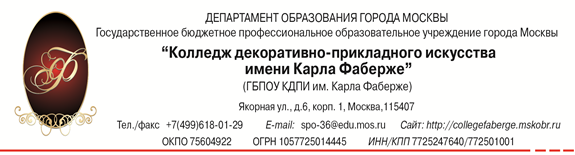 Дневник производственной практики ПП.03.профессионального модуля ПМ.03.КОНТРОЛЬ ЗА ИЗГОТОВЛЕНИЕМ ИЗДЕЛИЙ В ПРОИЗВОДСТВЕ В ЧАСТИ СООТВЕТСТВИЯ ИХ АВТОРСКОМУ ОБРАЗЦУпо специальности54.02.01. ДИЗАЙН (по отраслям) Графический                                                     2020Подпись обучающегося ______________________Подпись руководителя практики ____________________________№ДатаТемаПеречень выполненныхработОценкаруководителяподпись1.6.04.Оформление портфолиоВыбор введения для портфолио.  2.6.04.Оформление портфолиоОформление титульного листа портфолио3.6.04.Маркетинговые исследованияОпределение сегмента рынка4.7.04.Управление качеством проектаОформление паспорта проекта5.7.04.Техническоезадание проектаОформление брифа для дипломного проекта6.8.04.Расчет стоимости проектаОформление прайс-листов стоимости  услуг7.9.04.Оформление документации по СМКОформление актов-сдачи дизайн-проекта.8.9.04.Оформление документации по СМКОформление актов-приемки дизайн-проекта.9.10.04.Оформление документации по СМКОформление претензий10.10.04.Оформление документации по СМКОформление контрольной карты Исикавы